PŘÍLOHA Č.3 (dokument z roku 2014, není dostupný ve strojově čitelné verzi)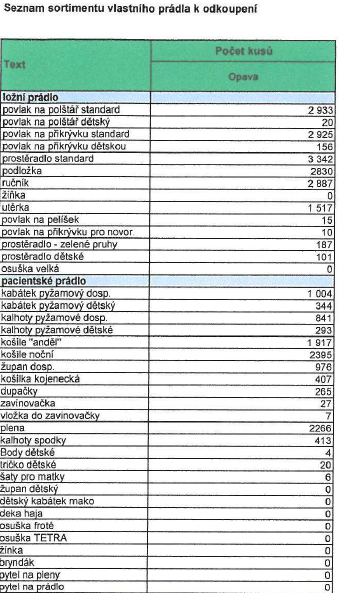 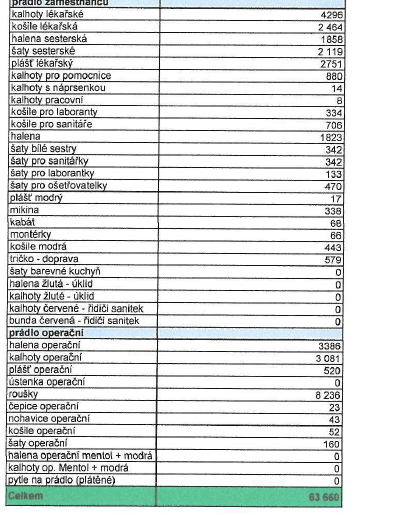 